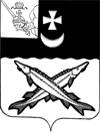 АДМИНИСТРАЦИЯ БЕЛОЗЕРСКОГО МУНИЦИПАЛЬНОГО ОКРУГА ВОЛОГОДСКОЙ ОБЛАСТИП О С Т А Н О В Л Е Н И ЕОт  20.07.2023  № 902Об отмене на территории округаособого противопожарного режимаВ связи со снижением класса пожарной опасности на территории округа, в соответствии со статьей 30 Федерального закона от 21 декабря 1994 года № 69-ФЗ «О пожарной безопасности», статьями 6 и 19 закона области от 7 мая 2007 года № 1593-ОЗ «О пожарной безопасности в Вологодской области», на основании решения КЧС и ПБ округа от 17.07.2023,          ПОСТАНОВЛЯЮ:1. Отменить на территории округа с 19 июля 2023  года особый противопожарный режим.2. Постановление администрации округа от 23.05.2023 № 649 «Об установлении на территории округа особого противопожарного режима» признать утратившим силу. 3. Контроль за исполнением настоящего постановления оставляю за собой.4. Настоящее постановление подлежит опубликованию в газете «Белозерье» и размещению на официальном сайте Белозерского муниципального округа в информационно-телекоммуникационной сети «Интернет».Глава округа:                                                                                          Д.А. Соловьев